СОДЕРЖАНИЕ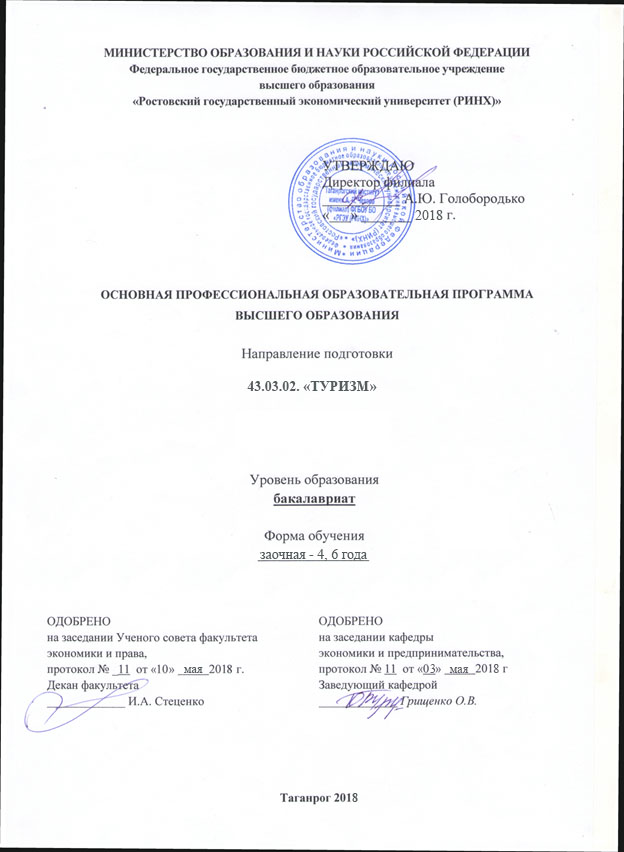 ОБЩИЕ ПОЛОЖЕНИЯОбразовательная программа высшего образования по направлению подготовки/специальности 43.03.02 «Туризм», реализуемая в Таганрогском институте имени А. П. Чехова (филиале) ФГБОУ ВО “Ростовский государственный экономический университет (РИНХ)”, представляет собой комплект документов, разработанный и утвержденный в соответствии с Федеральным государственным образовательным стандартом высшего  образования и с учетом соответствующей примерной образовательной программы.Образовательная программа представляет собой комплекс основных характеристик образования (объем, содержание, планируемые результаты), организационно-педагогических условий, форм аттестации, который представлен в виде общей характеристики программы, учебного плана, календарного учебного графика, рабочих программ дисциплин, программ практик, оценочных средств, методических материалов.Нормативные документы для разработки образовательной программы Нормативную правовую базу разработки образовательной программы составляют:Федеральный закон Российской Федерации: «Об образовании» от 21декабря 2012 г. №273-ФЗ (в ред. от 03.07.2016 г.);«Порядок организации и осуществления образовательной деятельности по образовательным программам высшего образования – программам бакалавриата, программам специалитета, программам магистратуры», утвержденный приказом  Минобрнауки России от 19 декабря 2013 г. № 1367;Федеральный государственный образовательный стандарт высшего образования по направлению подготовки 43.03.02 «Туризм», утвержденный приказом Министерства образования и науки Российской Федерации от 14 декабря 2015 г. № 1463;Нормативно-методические документы Минобрнауки России;Устав Ростовского государственного экономического университета (РИНХ);Локальные акты Ростовского государственного экономического университета (РИНХ).ОБЩАЯ ХАРАКТЕРИСТИКА ОБРАЗОВАТЕЛЬНОЙ ПРОГРАММЫ ВЫСШЕГО ОБРАЗОВАНИЯЦель (миссия) образовательной программыЦель (миссия) ОП бакалавриата состоит в формировании нового поколения выпускников, обладающих современными общекультурными и профессиональными компетенциями, способных принимать эффективные управленческие решения, направленные на формирование качественно новой инновационной модели развития страны, имеющих активную личностную и гражданскую позицию, стремящихся к самовыражению и развитию своих профессиональных навыков и способностей в течение всей жизни.Объем программы: 240 зачетных единиц. 	Сроки получения образования: 4 года (очная форма обучения), 4,6 года (заочная форма обучения).Использование электронного обучения, дистанционных образовательных технологий и сетевой формы при реализации образовательной программы.В Ростовском государственном экономическом университете имеются материально-технические возможности использования электронного обучения и дистанционных образовательных технологий при реализации образовательной программы. Язык обучения: русский.Тип программы: прикладной бакалавриат.Квалификация: бакалавр.ХАРАКТЕРИСТИКА ПРОФЕССИОНАЛЬНОЙ ДЕЯТЕЛЬНОСТИ ВЫПУСКНИКАОбласть профессиональной деятельности выпускника:- разработка, продвижение и реализацию туристского продукта, обладающего качествами, удовлетворяющими требования потребителей (туристов), организацию комплексного туристского обслуживания в основных секторах туристской индустрии.Объекты профессиональной деятельности выпускника являются:потребители услуг туристской индустрии, их потребности и запросы; туристские ресурсы - природные, исторические, социально-культурные объекты, включающие объекты туристского показа, а также      объекты делового, санаторно-курортного, спортивно-оздоровительного назначения и иные объекты, способные удовлетворить духовные, физические и иные потребности туристов, содействовать поддержанию их жизнедеятельности, восстановлению и развитию их физических сил и здоровья;предприятия индустрии туризма - средства размещения, средства транспорта, объекты общественного питания, объекты санаторно- курортного лечения и отдыха, спортивно-оздоровительных услуг, объекты и средства развлечения, познавательного делового и иного назначения, объекты экскурсионной деятельности, организации, предоставляющие услуги экскурсоводов (гидов), гидов-переводчиков, инструкторов-проводников, иные предприятия туристской индустрии и другие объекты, связанные с разработкой и реализацией туристского продукта.технологические процессы предоставления услуг туристской индустрии; результаты интеллектуальной деятельности; нематериальные активы, принадлежащие субъектам туристской индустрии на праве собственности или ином законном основании;информационные ресурсы и системы туристской деятельности, средства обеспечения автоматизированных информационных систем и их технологий; туристские продукты; услуги гостиниц и иных средств размещения, организаций общественного питания, средства развлечения, экскурсионные, транспортные, туроператорские услуги; технологии формирования, продвижения и реализации туристского продукта; справочные материалы по туризму, географии, истории, архитектуре, религии, достопримечательностям, социально-экономическому устройству стран, туристские каталоги; первичные трудовые коллективы.Виды профессиональной деятельности выпускника: организационно-управленческая;производственно-технологическая;сервисная.Задачи профессиональной деятельности выпускника:В области организационно-управленческой деятельности:распределение функций и организация работы исполнителей в организациях и предприятиях туристской индустрии; принятие оперативных управленческих решений в области туристской деятельности, в том числе с учетом социальной политики государства; расчет и оценка затрат по организации деятельности предприятия туристской индустрии, туристского продукта в соответствии с требованиями потребителя и (или) туриста, обоснование управленческого решения.В области производственно-технологической деятельности:применение современных технологий в реализации туристского продукта и предоставлении услуг в соответствии с требованиями потребителей и (или) туристов; использование информационных и коммуникативных технологий в процессе разработки и реализации туристского продукта. В области сервисной деятельности:обеспечение стандартов качества и норм безопасности комплексного туристского обслуживания; организация процесса обслуживания потребителей и (или) туристов, формирование клиентурных отношений; разработка внутренних нормативных документов по обеспечению качества и стандартизации услуг туристской индустрии.ПЛАНИРУЕМЫЕ РЕЗУЛЬТАТЫ ОСВОЕНИЯ ОБРАЗОВАТЕЛЬНОЙ ПРОГРАММЫВ результате освоения образовательной программы по направлению подготовки 43.03.02 «Туризм» у выпускника должны быть сформированы следующие компетенции:Общекультурные компетенции (ОК): - способностью использовать основы философских знаний, анализировать главные этапы и закономерности исторического развития для осознания социальной значимости своей деятельности (ОК- 1);- способностью использовать основы экономических знаний при оценке эффективности результатов деятельности в различных сферах (ОК- 2);способностью к коммуникации в устной и письменной формах на русском и иностранном языках для решения задач межличностного и межкультурного взаимодействия (ОК- 3); - способностью работать в команде, толерантно воспринимать социальные, этнические, конфессиональные и культурные различия (ОК-4);- способностью к самоорганизации и самообразованию (ОК-5);- способностью использовать общеправовые знания в различных сферах деятельности, в том числе с учетом социальной политики государства, международного и российского права (ОК-6);- способностью поддерживать должный уровень физической подготовленности для обеспечения полноценной социальной и профессиональной деятельности, пропаганды активного долголетия, здорового образа жизни и профилактики заболеваний (ОК-7); - готовностью пользоваться основными методами защиты производственного персонала и населения от возможных последствий аварий, катастроф, стихийных бедствий (ОК-8).Общепрофессиональные компетенции (ОПК):способностью решать стандартные задачи профессиональной деятельности на основе информационной и библиографической культуры с применением информационно-коммуникационных технологий и с учетом основных требований информационной безопасности, использовать различные источники информации по объекту туристского продукта (ОПК-1);способностью к разработке туристского продукта (ОПК-2);способностью организовать процесс обслуживания потребителей и (или) туристов (ОПК-3).Профессиональные компетенции:- способностью организовывать работу исполнителей, принимать решение в организации туристской деятельности, в том числе с учетом социальной политики государства (ПК-4);- способностью рассчитать и проанализировать затраты деятельности предприятия туристской индустрии, туристского продукта в соответствии с требованиями потребителя и (или) туриста, обосновать управленческое решение (ПК-5);- готовностью к разработке туристского продукта на основе современных технологий (ПК-10);- способностью к продвижению и реализации туристского продукта с использованием информационных и коммуникативных технологий (ПК-11);- способностью использовать нормативные документы по качеству, стандартизации и сертификации в туристской индустрии (ПК-12);- способностью к общению с потребителями туристского продукта, обеспечению процесса обслуживания с учетом требований потребителей и (или) туристов (ПК-13).УЧЕБНЫЙ ПЛАН И ГРАФИК УЧЕБНОГО ПРОЦЕССАУчебный план определяет перечень и последовательность освоения дисциплин, практик, промежуточной и государственной итоговой аттестаций, их трудоемкость в зачетных единицах и академических часах, распределение лекционных практических, лабораторных видов занятий и самостоятельной работы обучающихся.На основе учебного плана для каждого обучающегося формируется индивидуальный учебный план, который обеспечивает индивидуализацию содержания подготовки обучающегося. График учебного процесса устанавливает последовательность и продолжительность теоретического обучения, экзаменационных сессий, практик, государственной итоговой аттестации, каникул. График разрабатывается в соответствии с требованиями ФГОС ВО на весь период обучения и является неотъемлемой частью учебного плана. Учебный план и график учебного процесса представлены на сайте Таганрогского института имени А. П. Чехова (филиал) «РГЭУ (РИНХ)» в разделе Сведения об образовательной организации.РАБОЧИЕ ПРОГРАММЫ ДИСЦИПЛИН/МОДУЛЕЙПолнотекстовые рабочие программы дисциплин учебного плана представлены на сайте Таганрогского институт имени А. П. Чехова (филиала) РГЭУ (РИНХ) в разделе Сведения об образовательной организации / ОП ВО и рабочие программы дисциплин.Аннотации рабочих программ дисциплин представлены в приложении 1.ПРОГРАММЫ ПРАКТИКПри реализации образовательной программы учебным планом предусмотрены следующие практики: - учебная (практика по получению первичных профессиональных умений и навыков)- производственная (практика по получению профессиональных умений и опыта профессиональной деятельности, технологическая практика)- производственная (преддипломная практика)Программы практик представлены на сайте Таганрогского институт имени А. П. Чехова (филиала) РГЭУ (РИНХ) в разделе Сведения об образовательной организации.Аннотации программ практик представлены в приложении 2.ГОСУДАРСТВЕННАЯ ИТОГОВАЯ АТТЕСТАЦИЯПо программам бакалавриата государственная итоговая аттестация включает защиту выпускной квалификационной работы и государственный экзамен.Программа государственной итоговой аттестации представлена на сайте Таганрогского институт имени А. П. Чехова (филиала) РГЭУ (РИНХ) в разделе Сведения об образовательной организации / ОП ВО и рабочие программы дисциплин.Аннотация программы ГИА представлена в приложении 2.ФОНДЫ ОЦЕНОЧНЫХ СРЕДСТВФонды оценочных средств для проведения промежуточной аттестацииФонд оценочных средств для проведения промежуточной аттестации обучающихся по дисциплине или практике, входящий в состав соответствующей рабочей программы дисциплины или программы практики, представлен в приложении 1 к программе дисциплины (практики) и включает в себя:перечень компетенций с указанием этапов их формирования в процессе освоения программы;описание показателей и критериев оценивания компетенций на различных этапах их формирования, описание шкал оценивания;типовые контрольные задания или иные материалы, необходимые для оценки знаний, умений, навыков и (или) опыта деятельности, характеризующих этапы формирования компетенций в процессе освоения образовательной программы;методические материалы, определяющие процедуры оценивания знаний, умений и навыков и (или) опыта деятельности, характеризующих этапы формирования компетенций. Для каждого результата обучения по дисциплине или практике определены показатели и критерии оценивания сформированности компетенций на различных этапах их формирования, шкалы и процедуры оценивания.Фонды оценочных средств для проведения государственной итоговой аттестацииФонд оценочных средств государственной итоговой аттестации представлен в приложении 1 к программе ГИА и включает в себя:перечень компетенций, которыми должны овладеть обучающиеся в результате освоения образовательной программы;описание показателей и критериев оценивания компетенций, а также шкал оценивания;типовые контрольные задания или иные материалы, необходимые для оценки результатов освоения образовательной программы;методические материалы, определяющие процедуры оценивания результатов освоения образовательной программы. РЕСУРСНОЕ ОБЕСПЕЧЕНИЕ ОБРАЗОВАТЕЛЬНОЙ ПРОГРАММЫКадровое обеспечение образовательного процессаТребования к кадровым условиям реализации образовательной программы определяются Федеральным государственным образовательным стандартом. Сведения о ППС, обеспечивающим реализацию образовательной программы представлены в приложении 2. Материально-техническое обеспечениеТребования к материально-техническим условиям реализации образовательной программы определяются Федеральным государственным образовательным стандартом.РГЭУ (РИНХ) располагает материально-технической базой, обеспечивающей проведение всех видов дисциплинарной и междисциплинарной подготовки, лабораторной, практической и иной работы обучающихся, предусмотренных учебным планом и соответствующей действующим санитарным и противопожарным правилам и нормам.Минимально необходимый для реализации ОП перечень материально-технического обеспечения включает: специально оборудованные кабинеты и аудитории: компьютерные классы, лингафонные кабинеты, аудитории, оборудованные мультимедийными средствами обучения.Каждый обучающийся во время самостоятельной подготовки обеспечен рабочим местом в компьютерном классе с выходом в Интернет в соответствии с объемом изучаемых дисциплин из расчета не менее одного выхода на 50 пользователей. Учебно-методическое обеспечениеТребования к учебно-методическим условиям реализации образовательной программы определяются Федеральным государственным образовательным стандартом.Образовательная программа обеспечивается учебно-методической документацией и материалами по всем учебным курсам, дисциплинам, предусмотренным учебным планом. Содержание каждой из таких учебных дисциплин представлено в локальной сети РГЭУ (РИНХ).Внеаудиторная работа обучающихся сопровождается методическим обеспечением и обоснованием времени, затрачиваемого на ее выполнение.Каждый обучающийся обеспечен индивидуальным неограниченным доступом к электронно-библиотечной системе, содержащей издания учебной, учебно-методической и иной литературы по основным изучаемым дисциплинам и сформированной на основании прямых договоров с правообладателями.Библиотечный фонд укомплектован печатными изданиями не менее 50 экземпляров каждого их изданий основной литературы, перечисленной в рабочих программах дисциплин и практик и не менее 25 экземпляров дополнительной литературы на 100 обучающихся. Электронно-библиотечная система обеспечивает возможность индивидуального доступа для каждого обучающегося из любой точки, в которой имеется доступ к сети Интернет. Для обучающихся обеспечен доступ к современным профессиональным базам данных, информационным справочным и поисковым системам:1. http://elibrary.ru - Научная  электронная библиотека eLIBRARY.RU -–крупнейший российский информационный портал в области науки, технологии, экономики, управления и образования, содержащий рефераты и полные тексты более 12 млн. научных статей и публикаций2. http://www.biblioclub.ru - «Университетская библиотека онлайн»– электронная библиотечная система, специализирующаяся на учебных материалах, в том числе электронных учебниках для вузов. 3. http://www.ivis.ru - Центральная пресса России. База данных открывает доступ к полным текстам 68 центральных ежедневных и еженедельных изданий. 4. http://www.iso9000.ru - "ISO 9000. Современный менеджмент качества" - посвящен вопросам внедрения систем качества и консалтинга в области сертификации в соответствии со стандартами ISO 9000. 5. http://window.edu.ru –Информационная система «Единое окно доступа к образовательным ресурсам» - предоставляет свободный доступ к каталогу образовательных интернет-ресурсов и полнотекстовой электронной учебно-методической библиотеке для общего и профессионального образования.6. Федеральный центр информационно-образовательных ресурсов (ФЦИОР) (http://fcior.edu.ru) - обеспечивает доступность и эффективность использования электронных образовательных ресурсов для всех уровней и объектов системы образования РФ.7. http://www.cisco.com, https://www.netacad.com - Интерактивная учебная среда CiscoNetSpace сочетает приложения для преподавания, обучения и совместной работы; создана на основе моделей, тенденций и передовых методик в сфере образования. 8. Поисковые системы Яндекс.ру (http://www.yandex.ru/), Google (http://www.google.ru), Bing.com (http://www.bing.com/).«GoogleScholar» - Поиск научной информации (http://scholar.google.com/). АкадемияGoogle позволяет выполнять обширный поиск научной литературы. Академия Google позволяет найти исследование, наиболее точно соответствующее запросу, среди огромного количества научных трудов.«Scirus» - Поиск научной информации (http://www.scirus.com/). «Сигла» - Поиск в электронных каталогах российских и зарубежных библиотек (http://www.sigla.ru/). Электронные базы данных библиотеки доступны в Интернете (http://library.rsue.ru/). Пользователи электронной библиотеки ФГБОУ ВПО «Таганрогский институт имени А.П. Чехова» (филиал) РГЭУ (РИНХ) используют при поиске информации справочно-библиографические БД библиотеки, учебно-методические, справочные, периодические издания, полнотекстовые БД, электронные носители информации учебного и научного характера. Электронные учебники для вузов и научная литература, а также другие материалы электронной библиотечной системы «Университетская библиотека онлайн» могут быть использованы как на занятиях, так и для подготовки научных работ.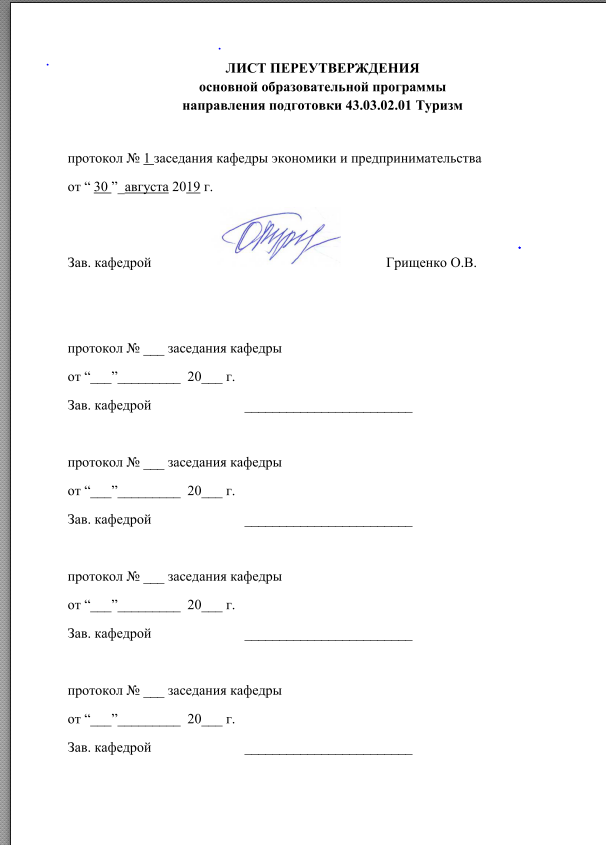 